TÉRMINOS DE REFERENCIA PARA LA ADQUISICIÓN DE UN NUEVO GRUPO GENERADORANTECEDENTESVisión Mundial Bolivia (VMB) es una organización no gubernamental (ONG) sin fines de lucro, que apoya a niñas, niños y adolescentes, sus familias y sus comunidades en áreas rurales y peri urbanas, para que ellos alcancen cambios sostenibles en la calidad de sus vidas, construyendo así una sociedad más justa y solidariaActualmente, estamos sirviendo en más de 1.200 comunidades en 35 municipios alcanzando así a más de 85.000 niños y más de 280.000 personas en los departamentos de La Paz, Cochabamba, Santa Cruz, Tarija, Potosí, Oruro y Chuquisaca.Trabajamos con comunidades, iglesias, gobiernos, empresas privadas, otras agencias de ayuda y organizaciones multilaterales para  mejorar los servicios de educación, salud y nutrición de manera eficaz y eficiente.Visión Mundial Bolivia es parte de la Confraternidad de World Vision, la cual con enfoque de desarrollo transformador, ayuda humanitaria e incidencia pública, está dedicada a trabajar con niños, niñas, sus familias y comunidades para erradicar la pobreza e  injusticia en más de 100 países en el mundo.TÉRMINOS GENERALESOBJETO Y SUJECIÓN AL CONTENIDO DEL PRESENTE  DOCUMENTOEl objeto de la presente licitación se orienta a la provisión  Generador que satisfagan los requerimientos de VMB.El presente documento tiene también por objeto definir las condiciones y alcances para la provisión del bien/servicio y proporcionar instrucciones a los oferentes respecto al contenido de las propuestas, su evaluación y condiciones de contratación. VISION MUNDIAL BOLIVIA se reserva el derecho de adquirir la totalidad o parte de los bienes/servicios objeto de la presente licitación.BASES DE LA LICITACIÓNLICITACIÓN PÚBLICAVISION MUNDIAL BOLIVIA, en cumplimiento a sus normas vigentes efectúa la presente licitación para que las empresas interesadas presenten sus ofertas conforme a lo especificado en este documento.Los proponentes deberán examinar todas las instrucciones, formatos, condiciones, términos y especificaciones que figuran o se citan en el mismo. Si los proponentes omiten la presentación de toda o parte de la información requerida o presentan ofertas que no se ajusten en todos sus aspectos al presente documento, serán eliminados del presente concurso. Sugerencias, mejoras y/o modificaciones, deben ser presentadas como alternativas o adicionales.REVISIÓN Y MODIFICACIÓN DEL DOCUMENTOVISION MUNDIAL BOLIVIA se reserva el derecho de revisar y modificar los términos del presente documento durante la etapa de invitación. De producirse esta situación, las modificaciones serán comunicadas mediante la página Web de VMB: www.visionmundial.org.bo  por tanto los proveedores deben revisar constantemente la mencionada página durante la vigencia de la licitación.NATURALEZA CONFIDENCIAL DE LAS PROPUESTASA excepción de aquellas permitidas por las leyes de Bolivia, VISION MUNDIAL BOLIVIA no divulgará ninguna información con respecto a las propuestas, tabulación, clasificación y evaluación de las ofertas; por consiguiente VISION MUNDIAL BOLIVIA realizará la calificación de acuerdo a sus normas internas y legales vigentes.CONFIDENCIALIDADLa información o datos contenidos en todas las hojas de este documento, incluyendo las especificaciones técnicas y sus anexos, constituyen información confidencial de VISION MUNDIAL BOLIVIA y se proporciona únicamente para propósitos de referencia en la presentación de ofertas.  Si éste documento y/o cualquier información confidencial emergente entregada al proponente u oferente se utiliza de manera contraria a lo establecido en su contenido, VISION MUNDIAL BOLIVIA se reserva el derecho de seguir las acciones legales civiles o penales que correspondan, sin perjuicio de que se obligue al proponente u oferente al pago por daños y perjuicios ocasionados, los que serán calificados en función de la gravedad ocasionada por la falta de confidencialidad e independientemente dar de baja de su árbol de proveedores a la Razón Social de empresa o empresas que infringieron la confidencialidad.MEDIDA ANTICORRUPCIÓNVisión Mundial Bolivia tiene 0 tolerancia a la corrupción.  No se podrá hacer ninguna oferta, pago, consideración o beneficio de cualquier clase, que constituya una práctica ilegal o de corrupción, ya sea directa o indirectamente como un aliciente o recompensa por el otorgamiento de ésta prestación. Ese tipo de prácticas será fundamento para no considerar al oferente en la adjudicación del contrato y podrán  aplicarse otras acciones civiles y/o penales.VALIDEZ DE LA OFERTATodas las ofertas deberán expresar claramente el período de validez de la propuesta, el mismo que no podrá ser menor a noventa (60) días calendario, a partir de la fecha de  presentación de las mismas.CONSULTAS DE LOS POSIBLES PROPONENTESLas empresas proponentes que deseen efectuar consultas funcionales y/o técnicas, deben hacer llegar sus consultas al email Alberto_michel@wvi.org o adquisiciones@visionmundial.org.bo,  hasta 48 horas antes de la presentación de propuestas, las cuales serán respondidas como máximo hasta 24 horas antes de la fecha de presentación de las propuestas.PRESENTACIÓN Y RECEPCIÓN DE PROPUESTASLas propuestas deberán presentarse sólo en las oficinas de  VISION MUNDIAL BOLIVIA (Av. Hernando Siles Nro. 6023 esq. Calle 15 de Obrajes), hasta el día:No serán aceptadas ni consideradas las propuestas recibidas en oficinas postales o cualquier otro lugar, aunque fueran dependencias de VISION MUNDIAL BOLIVIA diferente al domicilio señalado en el párrafo precedente y tampoco serán consideradas las ofertas entregadas pasados el día y hora límite señalado por VISION MUNDIAL BOLIVIA.Será responsabilidad de la empresa proponente la presentación de las propuestas en el lugar, fecha y hora señaladas en el presente Documento. Las ofertas de los proponentes deberán  estructurarse de acuerdo a las  siguientes instrucciones:SOBRE “A” – DOCUMENTOS ADMINISTRATIVOSSOBRE “B” – PARTE TÉCNICA SOBRE “C” – OFERTA ECONÓMICACada parte será presentada en un sobre o paquete cerrado, de manera separada, los cuales serán presentados con la siguiente inscripción:CONTENIDO SOBRE “A” El sobre “A” tendrá la inscripción DOCUMENTOS ADMINISTRATIVOS y deberá contener la documentación de registro legal y vigente de acuerdo a requerimiento de VISION MUNDIAL BOLIVIA:Carta de Presentación firmada por el Representante Legal del proponente u oferente (Formulario 1).Formulario de Identificación del Proponente (Formulario Nº 2)Fotocopia simple del Testimonio de Constitución debidamente inscrito (empresas unipersonales no requieren presentar esta documentación).  Fotocopia simple del Poder del Representante Legal debidamente inscrito en FUNDEMPRESA y que contenga facultades otorgadas al apoderado para participar en procesos de licitación, presentar propuestas y en su caso suscribir contratos para la provisión. (Este requisito no aplica a empresas unipersonales).Fotocopia simple de la Matrícula de Comercio ante FUNDEMPRESA debidamente actualizada y vigente a su presentación (Matrícula de Registro de Empresa en Bolivia, si se trata de empresa constituida como Sociedad en cualquiera de las modalidades).Fotocopia simple del Número de Identificación Tributaria (N.I.T.) vigente.Fotocopia simple de la Cédula de Identidad del Representante Legal vigente a la fecha de presentación de la propuesta.  Los requisitos arriba establecidos, son de cumplimiento obligatorio, pero pueden ser enmendados si es que son de carácter subsanable con un plazo de 72 horas desde su comunicación. Para ello se consideran las siguientes definiciones: Error subsanable es el que incide sobre aspectos no sustanciales, sean accidentales, accesorios o de forma, sin afectar la legalidad ni la solvencia de las propuestas. Es susceptible de ser rectificado siempre y cuando no afecte los términos y condiciones de la propuesta, no conceda ventajas indebidas en detrimento de los otros proponentes y no se considere omisión de la presentación de documentos. La omisión no se limita a la falta de presentación de documentos, refiriéndose también a que cualquier documento presentado no cumpla con las condiciones de validez requeridasErrores no subsanables, siendo objeto de descalificación, los siguientes: La ausencia de la carta de presentación de la propuesta firmada por el Representante Legal del proponente u oferente. La falta de la propuesta técnica. La falta de la propuesta económica. La ausencia del Poder del Representante Legal del proponente (cuando corresponda). CONTENIDO SOBRE “B”El Sobre “B” tendrá la inscripción PARTE TÉCNICA y contendrá la propuesta técnica del oferente, detallando estrictamente lo requerido en las Especificaciones Técnicas. No deberá contener precios totales, parciales o referenciales de ningún tipo.CONTENIDO SOBRE “C”El sobre "C" tendrá la inscripción OFERTA ECONÓMICA y deberá contener la propuesta económica de acuerdo a lo solicitado por VISION MUNDIAL BOLIVIA e indicar los montos en numeral y literal. La moneda de la propuesta presentada será el Boliviano y deberá incluir los impuestos de ley.En caso de discrepancia entre un precio unitario y el total se tomará el precio menor como el correcto.VISION MUNDIAL BOLIVIA podrá solicitar una mayor desagregación de los precios, cuando lo considere necesario y el oferente está obligado a suministrar oportunamente toda la información que sea requerida.Empresas extranjeras y/o nacionales que consideren en su propuesta económica pagos al extranjero que generen impuestos por remesas al exterior ya sea por concepto de servicios, licencias de software (bienes intangibles), etc. deberán incluirlos en su propuesta económica de acuerdo a los porcentajes y/o montos que son establecidos en la normativa vigente en Bolivia.  SOLICITUD DE AMPLIACIÓN DEL PLAZO DE ENTREGA DE OFERTASLos oferentes que obtengan el presente documento podrán solicitar mediante email adquisiciones@visionmundial.org.bo la ampliación del plazo de presentación de propuestas, hasta dos (2) días hábiles antes del plazo de entrega establecido para la presentación de las mismas.El tiempo de ampliación del plazo de entrega de ofertas, en caso de ser aceptada, dependerá del análisis que VISION MUNDIAL BOLIVIA haga en cada caso y será comunicada mediante la página Web de VMB. RECHAZO DE OFERTASSin limitar la generalidad de este derecho, se deja constancia expresa de que las propuestas serán rechazadas por cualquiera de los siguientes aspectos:Ofertas que sean presentadas fuera de la fecha y hora establecidas en el presente documento.Ofertas que no cumplan con cualquiera de las especificaciones descritas en el presente documento.Cualquier intento de uso de influencias que constituye una práctica ilegal o de corrupción, o que contravenga el espíritu del presente documento.Cuando a juicio de VISION MUNDIAL BOLIVIA, los precios ofertados no guarden relación con el mercado. ADJUDICACIÓNVISION MUNDIAL BOLIVIA mediante el responsable del proceso de contratación podrá solicitar una mejora al oferente u oferentes mejor calificados, aspecto que será expresado en forma escrita.Una vez concluida la evaluación legal, técnica y económica la comisión procederá a la elaboración del informe final y recomendará la adjudicación del bien/servicio a la empresa que hubiese obtenido el mayor puntaje en la calificación final.  SUSCRIPCIÓN DEL CONTRATOUna vez realizada la adjudicación, se emitirá el contrato a favor de la empresa adjudicada en un plazo no mayor a  los diez (10) días hábiles computables a partir del momento en que se comunique por escrito la adjudicación y se reciba en la Gerencia de Compras y Administración la aceptación escrita de dicha adjudicación por parte del proveedor dentro del siguiente día hábil posterior a la comunicación.CONDICIONES COMERCIALESFORMA DE PAGOLa forma de pago podrá ser realizada en una de las siguientes formas:100% contra entrega de los bienes y/o servicios luego de emitida la Aceptación/Control de Calidad por parte de VISION MUNDIAL BOLIVIA de los bienes y/o servicios y presentación de la factura correspondiente.20% de anticipo (como máximo) a la firma del contrato, previa presentación de boleta de garantía de correcta inversión de anticipo por el 100% del anticipo, 80% restante contra entrega de bienes y/o servicios luego de emitida la Aceptación/Control de Calidad por parte de VISION MUNDIAL BOLIVIA y presentación de factura.El oferente en la propuesta económica debe indicar la opción de pago que adoptará.TÉRMINOS DE ENTREGAEl pago será contra entrega y una vez que se verifiquen el cumplimiento de los requerimientos técnicos.Lugar de trabajo y puesta en marcha de la ampliación es de Oficina Nacional Visión Mundial Bolivia.EVALUACIÓN Y CALIFICACIÓN DE LAS OFERTASLa evaluación y calificación de las ofertas estará a cargo de la Comisión Calificadora conformada por colaboradores de VISION MUNDIAL BOLIVIA, la cual será nominada con anterioridad a la apertura de sobres.DOCUMENTOS ADMINISTRATIVOSLa calificación de los Documentos Administrativos considerará el cumplimiento o no en la presentación de documentos solicitados, el no – cumplimiento determinará la inhabilitación de los proponentes, tendrá un valor de 10% (diez por ciento) en la calificación Final.PARTE TÉCNICA, SOBRE “B”La calificación de la Parte Técnica de la oferta, considerará todos los requisitos funcionales y técnicos establecidas en los Anexos del presente documento, que ponderados tendrá  un valor de 50% (cincuenta por ciento) en la calificación Final.OFERTA ECONÓMICALa calificación de la Oferta Económica  considerará todos los requerimientos económicos solicitados por VISION MUNDIAL BOLIVIA y que ponderado tendrá  un valor de 40% (Cuarenta por ciento) en la calificación Final.Para obtener la calificación de precios, la puntuación de cada oferta (i) será obtenida mediante la siguiente fórmula: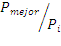 Dónde:Pmejor  =  Precio más bajo de todas las ofertas que hubiesen aprobado la calificación del sobre “B” Pi 	=  Es el precio de la oferta i.Al resultado obtenido para cada oferta i se le aplicará la ponderación correspondiente al precio (40%), obteniéndose de esta manera el puntaje final obtenido por la oferta económica i.CALIFICACIÓN FINALLa valoración de cada uno de los requisitos citados en el párrafo precedente será  responsabilidad de la Comisión de Calificación de  VISION MUNDIAL BOLIVIA, para tal efecto, se  considerará  la siguiente distribución:          Documentos Administrativos    10 puntos	Aspectos Técnicos	50	Puntos	Aspecto Económico	40	Puntos	Total 	100	PuntosPENALIDADESEl oferente adjudicado se responsabilizará por los daños económicos ocasionados a VISION MUNDIAL BOLIVIA,  por incumplimiento a los plazos de entrega establecidos, debidamente constatados entre partes.Si existiesen demoras o incumplimiento en los plazos de entrega, el PROVEEDOR cancelará a VISION MUNDIAL BOLIVIA una penalidad por cada día de retraso equivalente a 0,5% (Cero punto Cinco por ciento) del monto total Adjudicado hasta un 10% (Diez por ciento) del valor del mismo, salvo casos de fuerza mayor o fortuitos debidamente comprobados y notificados por escrito y aceptados por VISION MUNDIAL BOLIVIA. La falta de notificación, anulará el derecho del PROVEEDOR y VISION MUNDIAL BOLIVIA descontará la multa del último pago a ser realizado.ESPECIFICACIONES TECNICASOBJETIVOContar con tres tipos de propuestas de soluciones para respaldar la carga actual que contamos en Oficinas de Visión Mundial Bolivia. Con un margen de crecimiento en carga hacia futuro de un 10%.TÉRMINOS DE REFERENCIASe requiere un Nuevo grupo Generador  y un nuevo ATS (trifásico) y la misma tenga una capacidad de respaldar toda la carga del edificio de VMB. Se entiende que se contemplará el trabajo en altura.PRESENTACIÓN DE PROPUESTASPresentar las especificaciones técnicas acompañada de catálogos y los documentos solicitados del Grupo Generador y del ATS y lo que corresponda pertinente. PREGUNTAS Y CONSULTAS Para emitir las propuestas el proveedor tiene q realizar una visita previa a instalaciones de VMB, Favor coordinar con Lic. Alberto Pavel Michel al correo alberto_michel@wvi.org y a los teléfonos: 2165900 Int. 1105, Cel. 72027109 donde se levantara un acta de visita, es sumamente necesario la visita para presentar la propuesta. Favor las visitas de martes a jueves horario de 2:30 pm a 7:00 pm y el dia vienes a partir de las 10:00 am hasta las 01:30 pm, el dia lunes en horarios de la tarde.15 de Agosto de 2017 a horas 16:00 pmVISION MUNDIAL BOLIVIALICITACIÓN PÚBLICA N° 005/2017 “ADQUISICION GRUPO GENERADOR”SOBRE XXRAZÓN SOCIAL DEL OFERENTE – TELEFONO FAX – EmailREQUERIMIENTO CREQUERIMIENTO CREQUERIMIENTO CREQUERIMIENTO CREQUERIMIENTO CREQUERIMIENTO CN°ESPECIFICACIONES TÉCNICASREQUERIMIENTOPROPONENTE (PROPUESTA)CONVOCANTECONVOCANTEN°ESPECIFICACIONES TÉCNICASREQUERIMIENTOPROPONENTE (PROPUESTA)CUMPLENO CUMPLE1.1GRUPO GENERADOR (nuevo).Grupo Electrógeno de 45 KVA efectivos.1.2GRUPO GENERADOR (nuevo).Velocidad del Motor de 1500 rpm o superior.1.3GRUPO GENERADOR (nuevo).Modelo del Motor a ofertar.1.4GRUPO GENERADOR (nuevo).Marca del Motor a ofertar.1.5GRUPO GENERADOR (nuevo).Combustible del Motor a Diésel o Gasolina.1.6GRUPO GENERADOR (nuevo).Tipo de enfriamiento del Motor a Aire o Agua.1.7GRUPO GENERADOR (nuevo).Tipo de Arranque del Motor a Panel de Control de Transferencia (ATS) para: Arranque Automático y Arranque Manual.1.8GRUPO GENERADOR (nuevo).Modelo del Alternador a ofertar.1.9GRUPO GENERADOR (nuevo).Marca del Alternador a ofertar.1.10GRUPO GENERADOR (nuevo).Fases de Alternador Trifásico.1.11GRUPO GENERADOR (nuevo).Tensión del Alternador 220V Trifásico1.12GRUPO GENERADOR (nuevo).Factor de Potencia del Alternador de 0,8 o Superior.1.12GRUPO GENERADOR (nuevo).Control de Voltaje del Alternador con Regulación Automática de Voltaje (AVR).1.13GRUPO GENERADOR (nuevo).Frecuencia del Alternador de 50 Hz +/- 0,5 % (Forma de Onda cumple la norma NEMA o CIE).1.13GRUPO GENERADOR (nuevo).Debe poseer una cabina izonorizada y proteja al equipo de condiciones climáticas en exterior. El motor y el generador tendrán que estar instalados dentro la cabina.1.15GRUPO GENERADOR (nuevo).Panel de Control de lectura en el PowerWizard: Voltaje Bateria, Voltaje de Fases, Amperaje, Frecuencia, Tiempo de Horas de Trabajo, Presión de Aceite, Velocidad del motor, Temperatura del Motor y otros.1.16GRUPO GENERADOR (nuevo).Control de Motor de Arranque y parada del Grupo Electrógeno tanto Manual como Automático.2.1INSTALACIÓNa) El Grupo Generador (motor, alternador, AVR), el panel de control (PowerWizard), el ATS y otros deben ser instalados (montado) conectados y configurados en la Oficina Nacional de VMB para respaldar toda la carga eléctrica actual.2.2INSTALACIÓNb) Tendrán que estar montados sobre una base de acero común con un aislamiento adecuado de vibración entre la base de acero.2.3INSTALACIÓNc) Debe incluir base de hormigón, transporte y desmontaje (del Grupo generador actual) /montaje a la base de hormigón (para el nuevo Grupo Generador) y especificar las dimisiones.2.4INSTALACIÓNd) El ATS (trifásico) debe ser instalado (montado) y configurado en el Data Center (CPD) de manera que se centralice el control automático desde dicho lugar.2.5INSTALACIÓNe) Se cuenta con dos UPS (c/u de capacidad 10KVA) los mismos serán conectados/instalados en el CPD para que  en el momento del Switcheo soporten la carga total de las oficinas de VMB.2.6INSTALACIÓNf) Se deberá realizar todos los cambios necesarios de cableado eléctrico a Tablero de Planta Baja (tablero pequeño y tablero grande) y Primer Piso (tablero de CPD grande). Trabajos de balanceo de cargas y reacondicionamiento en Tableros Eléctricos.2.7INSTALACIÓNg) Se deberá realizar todos los cambios necesarios de cableado eléctrico a Tablero de Segundo Piso (tablero pequeño) y Tercer Piso (tablero grande). Trabajos de balanceo de cargas y reacondicionamiento en Tableros Eléctricos.2.8INSTALACIÓNh) Se requiere el correspondiente Plano unifilar con todas las modificaciones/adecuaciones realizadas en los Tableros de todos los pisos. El diagrama unifilar de la configuración final con la que contará el Grupo Generador (Trifásico Delta, Delta flotante, etc.).3TIPO DE INSTALACIÓNTipo de instalación en espera (Standby)4NORMATIVA DE INSTALACIÓN A CUMPLIRDebe cumplir con las normativas vigentes:
- ISO2372- NB7775ATS (trifásico)El requerimiento es contar con un nuevo ATS (trifásico) que sea compatible con el nuevo Grupo Generador, para la ampliación de carga. Se debe instalar, configurar en el Data Center de arranque automático y arranque manual.6TIPO DE CARGAEl grupo electrógeno alimentará equipamiento no lineal de tipo informático, equipamiento de telecomunicaciones, equipos especiales como aire acondicionados, motor de 2 HP de Bomba de Agua y todos los puntos de luz de las diferentes oficinas de los pisos del edificio de VMB.7CARGA RESPALDADA POR EL GRUPO GENERADOREl nuevo grupo Generador respaldará todo la carga actual del Edificio de la ON. Contemplando también un margen de crecimiento de carga futura.8GARANTÍAEl tiempo de garantía requerido mínimo es de 1 año mínimo para el Grupo Generador y ATS. Contemplado el tiempo una vez sea entregada en oficinas de VMB. Presentar un Certificado de Garantía para el Grupo Generador y ATS. El proponente deberá responder en caso de desperfectos en la instalación/configuración del equipamiento y accesorios durante el tiempo de garantía.9ENTREGA LLAVE EN MANOEl proponente entregará el nuevo Grupo electrógeno y accesorios de instalación (ATS, Tableros, etc.) instalado/configurado y funcionando en el sitio donde actualmente está nuestro grupo generador.
Se realizarán pruebas de funcionamiento con todo el equipamiento instalado y concluido: Encendido en vacío (sin carga), encendido a carga completa. Simulacro de corte de red comercial.10TIEMPO DE ENTREGAEl tiempo de entrega es de 30 días hábiles a partir de la firma de contrato.11SOBRES DE PROPUESTALa propuesta técnica deberá ser detallada indicando ítem por ítem los trabajos a realizar y la propuesta económica indicará los costos de los ítems y/o equipo adicional a ser adquirido si corresponde. Será presentada en la oficina de VMB ubicada en Av. Hernando Siles N° 6023, esquina Calle: 15 de Obrajes.